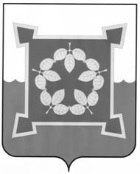 КОНТРОЛЬНО – СЧЕТНЫЙ КОМИТЕТМуниципального образования «Чебаркульский городской округ»Российская Федерация, 456440, город Чебаркуль Челябинской области, ул. Ленина, 13«а».     ИНН 7420009633   ОГРН 1057409510180 e-mail:  ksg@chebarcul.ruПРИКАЗ  № 24                                                                                                       22.08.2019г.О внесении изменений в приказпредседателя КСК от 19.12.2018 г. № 48                                                                                                          «Об утверждении плана работыКонтрольно-счетного комитета муниципального образования «Чебаркульский городской округ»  на 2019 г.»	В соответствии с пунктом 2.14 Плана работы КСП Челябинской области на 2019 год, руководствуясь Положением о Контрольно-счетном комитете Чебаркульского городского округа, утвержденного решением Собрания депутатов Чебаркульского городского округа от 01.03.2016 г. № 87,  ПРИКАЗЫВАЮ:1.В план работы Контрольно-счетного комитета муниципального образования «Чебаркульский городской округ» на 2019 год внести изменения:-  из раздела I исключить п.2 ;- раздел II дополнить п.12 следующего содержания «Проверка исполнения в МО «Чебаркульский городской округ» требований подпункта «а» пункта 2 Перечня поручений Президента РФ от 09.08.2015 № Пр-1608 в части регистрации прав государственной (муниципальной) собственности на объекты жилищно-коммунального хозяйства, в том числе на бесхозяйные, а также реализации в установленные сроки графиков передачи в концессию объектов жилищно-коммунального хозяйства всех муниципальных унитарных предприятий ЧГО, управление которыми было признано неэффективным ». Объектом контроля определить МО «Чебаркульский городской округ». Срок контрольного мероприятия: 3 квартал 2019 года.2.Контроль за выполнением приказа оставляю за собой.Председатель Контрольно-счетного комитета МО «Чебаркульский городской округ»                                        Л.Н.Бушуева                	                                     	